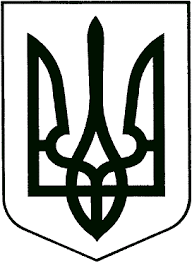 № ________________					 «___»_____________ 2020 р.Верховна Рада УкраїниВідповідно до статті 93 Конституції України та статті 89 Регламенту Верховної Ради України у порядку законодавчої ініціативи, вноситься на розгляд Верховної Ради України проект Закону України «Про внесення змін до Закону України «Про Національне антикорупційне бюро України» (щодо посилення дисципліни в Національному антикорупційному бюро України)», що є альтернативним до проекту Закону України «Про внесення змін до Закону України «Про Національне антикорупційне бюро України» (щодо приведення цього закону у відповідність до чинних норм антикорупційного законодавства України)» №3180, що зареєстрований у Верховній Раді України 05.03.2020.Доповідати законопроект на пленарному засіданні Верховної Ради України буде народний депутат України Рудик К.О.Додатки:1. Проект закону України ‒ на 1 арк.2. Порівняльна таблиця ‒ на 2 арк.3. Пояснювальна записка ‒ на 3 арк.4. Проект Постанови Верховної Ради України ‒ на 1 арк.5. Документи законопроекту в електронному вигляді.Народний депутат України		             Рудик К.О.НАРОДНИЙ ДЕПУТАТ УКРАЇНИ